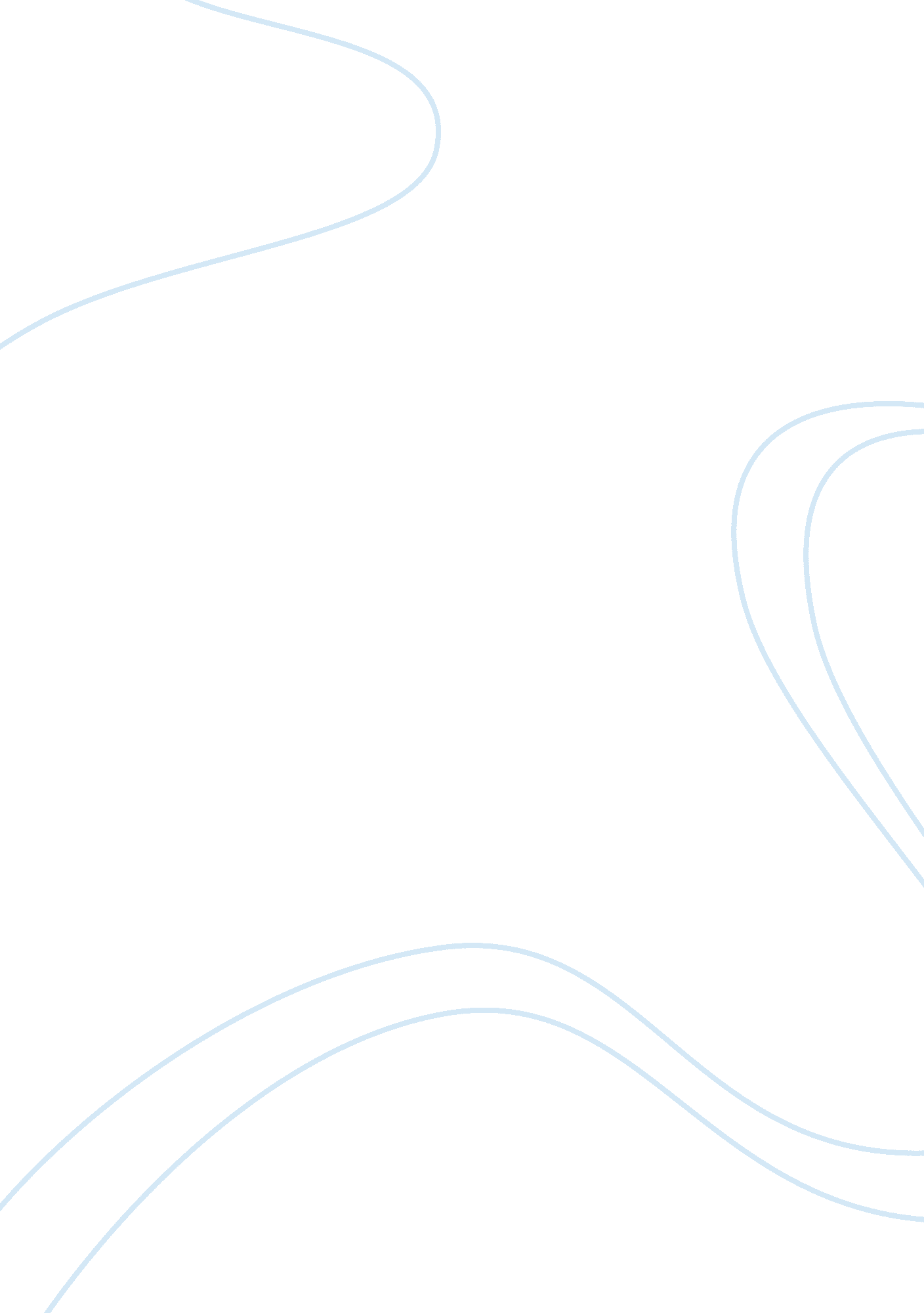 Uniform law for computer info transactionsTechnology, Information Technology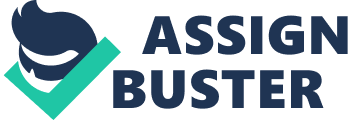 Uniform Law Uniform Law for Computer Info Transactions in APA Style (Place here) (Place of university or corporation here) 

























Uniform Law 2 


Before the Uniform Commercial Code (UCC) and the Uniform Computer 

Information Transactions Act (UCITA), one of the first, and most significant attempts 

of the United States government to promote uniformity in commercial laws from 

state to state was the " Commerce Clause". This can be found in Article 1, Section 8, 

Clause 3 of the United States Constitution. 

According to The Law Offices of Royal W. Craig " Unfair competition 

encompasses a broad array of legal rights existing under federal and state laws that 

serve to protect intellectual property. Generally, the law of unfair competition is 

directed to torts which cause an economic injury to a business, through deceptive or 

otherwise unfair acts". The U. S. Constitution's " Common Clause", otherwise known 

as Article 1, Section 8, Clause 8, is the attempt that Congress has made to regulate 

competition that is unfair. (" Unfair Competition and Trade Secrets", n. d.). The 

government attempts " to regulate Commerce with foreign Nations, and among the 

several States, and with the Indian Tribes". 

The major differences between Article 2 of the UCC and UCITA include, but are 
not are not limited to the following: 
--Legal Information Institute (n. d.) lists that Article 2 of the UCC is limited to 
" transactions in goods; it does not apply to any transaction which 
although in the form of an unconditional contract to sell or present sale is 
intended to operate only as a security transaction nor does this Article 
impair or repeal any statute regulating sales to consumers, farmers 
Uniform Law 3 

or other specified classes of buyers". 
--the definitions of the words sales, transactions, buyer, " in good faith", etc. 
were very limited. Article 2 of the UCC was very limited and did not 
cover much nor did it provide much detail. 
For example, the definition of the word goods was limited to " all things 
(including specially manufactured goods) which are movable at the time of 
identification to the contract of sale other than the money in which the price is to 
be paid, investment securities (Article 8) and things in action". 
However, the Uniform Computer Information Transactions Act (UCITA), 
formerly known as " Article 2B" or " UCC 2B": 
establishes a new commercial law for the information economy - 
first at the national and then, through the influence of the United States, 
at a global level. 
UCITA is a proposed " Uniform Law." The goal of Uniform Laws is 
to help provide a consistent framework of laws from state-to-state. 
Uniform laws are created by an organization of attorneys called the 
National Council of Commissioners on Uniform State Laws (NCCUSL) 
with representatives from all 50 states. If a uniform law is approved by 
NCCUSL, each commissioner will introduce it as a bill in their state's 
legislature. UCITA is designed to harmonize the law regarding 
computer information transactions. For example, when a dispute 
Uniform Law 4 
occurs regarding a software license a court would look to 
UCITA for default rules and for help in interpreting the provisions 
of the license". (www. arl. org. 1999). 
The UCITA refers to sales of other than the physical moving of goods. In particular, 
it is referring to transactions via the computer (information transactions) along with 
many other transactions. 
The legal distinction between selling a product and licensing it is the selling is 
the physical moving of a good; giving up ownership. Licensing is means that the 
owner still has possession or ownership and the own who is using the license must 
agree to the terms of the owner. Drafters decided to propose the UCITA as a 
separate and distinct uniform act because it pertains to sales and transactions of the 
age and era that we are in-computer information transactions as listed by Harvey et 
al (1999): 
Computer information transactions involve licenses, not sales. 
Small companies play a more significant role in the computer information industry, than many other industries. 
Computer information transactions implicate fundamental free speech issues. 
Freedom to contract and practical commercial context of the transactions are important. 
The law should facilitate continued expansion of e-commerce and be technology neutral. 
A good example of this entire piece is from www. badsoftware. com. Kaner (2000) 
states: Currently, Article 2 of the Uniform Commercial Code governs sales of 
packaged software. You have rights under Article 2. For example, if you buy a 
program, take it home, and discover obvious defects in your first day of use, you 
can take the program back for a refund. Some stores will tell you that the 
Uniform Law 5 

Copyright Act prevents this. That just ain't so. The UCITA is a new law this is 
intended to govern all contracts involving computer software and information that 
you obtain electronically (website, CD, etc.)and makes it almost impossible to hold 
vendors of defective products accountable for defects and misrepresentations. 

































Uniform Law 6 

References 


A Quick Look at the Uniform Computer Information Transactions Act (UCITA). 

(July 1999). Retrieved 13 Dec. 2005, from 

http://www. arl. org/info/frn/copy/ucita. html 

Berkman, H., Ring, C. C., Kneedler, H. L., & Jaspen, G. D. (1999). Uniform Law for 

Computer Info Transactions is Offered. The National Law Journal. Retrieved 

from December 13, 2005, 

http://myphlip1. pearsoncmg. com/phlip/mpviewce. cfmvceid= 962&vbcid= 2120 

Kaner, Cem. (April, 2001). Bad Software: A Consumer Protection Guide. Retrieved 

Dec. 13, 2005, from http://www. badsoftware. com/ 

Legal Information Institute. UCC: Uniform Commercial Code. (n. d.). Retrieved 

Dec. 13, 2005, from http://www. law. cornell. edu/lii. html 

The Law Offices of Roy W. Craig. Unfair Competition and Trade Secrets. (n. d.). 

Retrieved from December 13, 2005, 

htp://www. patentlaw. org/primer/primer_unfair_competition. htm 